PREEKSKETS	GJC Jordaan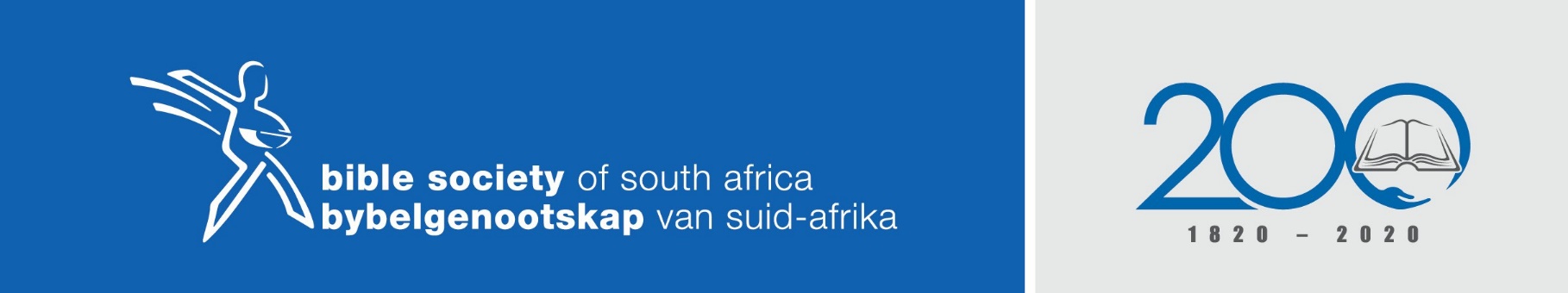 Lees Romeine 8:1-17 (Direkte Vertaling)Met fokus op vers 14.Sub-tema: Die Gees verseker ons dat ons kinders van God is, en sy wonderrlike beloftes in Christus sal ontvang.Hoe weet ons met sekerheid dat ons kinders van God is?Hoe kan ek absoluut seker wees dat ek ŉ kind van die Here is? Hierdie worstelvraag spring dikwels in Christene se gedagtes op. Dit is ’n vraag wat ŉ mens nie net onseker maak nie, maar jou ook bang laat word. Want as ek nie seker is dat ek die Here se kind is nie, dan is ek ook nie seker oor die uiteinde van my lewe nie. Sê nou maar net my lewe eindig in die ewige oordeel en die hel, weg van God se genade – wat dan? Dan is dit mos verniet dat ek Hom heeltyd probeer dien! Sulke twyfelgedagtes word die nek ingeslaan wanneer ons die Bybel oopmaak en lees. Want in die Bybel hoor ons God praat. Sy woorde staan bo alle twyfel vas. Ons moet net daaraan vasgryp en daaraan vashou. In die Romeine 8:14 lees ons dan: “Almal wat deur die Gees van God gelei word, hulle is kinders van God.” Dit wil sê dat God se kinders daaraan gekenmerk word dat hulle deur sy Gees gelei word. As ons dan deur die God se Gees gelei word, is dit vir ons ŉ bewys dat ons sy kinders is. Hoe weet ons dat ons deur die Heilige Gees gelei word?Maar hoe weet ons of ons deur die Gees van God gelei word? Uit verse 2 tot 7 is dit duidelik dat die leiding van die Gees nie aan ŉ emosionele belewing uitgeken word nie, of aan een of ander ekstase of bonatuurlike gevoelsbeweging nie. Nee, die leiding van die Gees word sigbaar in ons wil en ons denke. Dit is ŉ krag wat ons wil en denke so stuur en bestuur dat ons elke dag meer en meer bereid is om ons eie manier van doen opsy te skuif en te doen wat God van ons wil hê. Ons eie doen en late is van nature aan sonde verslaaf, sodat gesê kan word dat die sonde oor ons heers, tot so ŉ mate dat alles wat ons dink en doen in die raamwerk van sonde inpas. Maar as die Heilige Gees begin om ons wil te lei, verander ons hele manier van dink en doen. Romeine 12:2 noem dit ŉ vernuwing van ons denke, wat daarop ingestel is om raak te sien wat God se wil is, sodat ons in alles begin vra wat vir God goed en aanneemlik en volmaak is.Hierdie nuwe manier van dink is ŉ proses, wat stadig maar seker vorentoe beweeg. Dag na dag is dit weer en weer probeer om die goeie en volmaakte wil van God al beter te begryp en te doen. Maar ons kan met die verandering aanhou en volhou, want ons weet dat die krag en insig hiervoor nie uit ŉ mens self kom nie, maar dat die Heilige Gees ons daarin lei. As hierdie nuwe manier van dink en doen dan in jou na vore kom, dan is dit beslis ŉ teken dat die Heilige Gees jou lei. En, sê vers 14, as jy deur die Gees van God gelei word, dan is jy beslis ŉ kind van God. Wat ŉ wonderlike versekering! Ons hoef die Here maar net op sy woord te neem. Lees net weer wat daar in vers 15 staan: “Julle het immers nie ŉ gees van verslawing ontvang sodat julle weer bang hoef te wees nie; nee, julle het die Gees van kindskap ontvang deur wie ons roep: Abba, Vader!” Ons hoef nie bang te wees nie. Ons hoef nie te twyfel nie. Die Gees wat ons lei, neem alle twyfel weg, en alle vrees. Ons weet: ons is God se kinders, en ons deel in al die wonderlike seëninge wat Hy aan sy kinders gee.Watter seëninge is daar vir die kinders van God?Om God as Vader te hê, is alreeds ŉ onbeskryflike seën. Maar dit is nie waar dit ophou nie. In Romeine 8:17 hoor ons: “Omdat ons kinders is, is ons ook erfgename. Ons is erfgename van God, erfgename saam met Christus.” Wat gaan ons erf? Wel, ons is erfgename saam met Christus. Dit beteken dat ons gaan deel in alles wat Christus van die Vader as erfenis ontvang het. Christus se erfenis is te veel om op te noem, maar in vers 17 word dit in net twee woorde saamgevat: lyding, en heerlikheid. Die lyding wat Christus beërf het, was die helse vernedering en die dood wat Hy in opdrag van die Vader moes deurmaak. Hierdie opdrag was die erfdeel wat Hy van die Vader ontvang het. Met daardie lyding het Christus die oordeel en straf op die sonde van die mensdom volledig gedra. As ons dan in vers 17 hoor dat ons deel het aan Christus se lyding, beteken dit dat ons deel het aan die gevolge van sy lyding. Deur sy lyding is die oordeel en straf op ons sonde volledig betaal. Wat ons dan as erfgename ontvang is die betaling van ons sondeskuld in Christus, sodat ons voor God se regterstoel geheel en al onskuldig verklaar word. Maar Christus het nie net gely nie. Hy het uit die dood opgestaan en na die Vader opgevaar. So het Christus erfgenaam geword van die heerlikheid van God. Dit beteken dat Hy in ewigheid as Oorwinnaarkoning in heerlikheid oor alles en almal regeer. Sy lyding het oorgegaan in heerlikheid. En ons, sê vers 17, sal as God se kinders deel hê aan sy heerlikheid. Hoe so? Ons sal eendag, by sy wederkoms, net soos Hy uit die dood opgewek word, om te lewe in ewigheid. En die ewige lewe is nie maar net ŉ lewe sonder einde nie; dit is ŉ lewe in heerlikheid, by God, voluit in sy koninkryk. Die heerlikheid hiervan kan ons nie eens naastenby begryp nie. In 1 Korintiërs 2:9 skryf Paulus hieroor:“Wat die oog nie gesien en die oor nie gehoor het nie, en wat in die hart van ŉ mens nie opgekom het nie, dit het God gereed gemaak vir dié wat Hom liefhet.” Glo daarom, deur die kragtige leiding van die Gees, met vaste sekerheid dat jy in Jesus Christus ŉ kind van die Here is. Bid elke dag, deur die kragtige leiding van die Gees, tot jou “Abba, Vader!”, en dank Hom dat Hy deur sy genade ook aan jou as mede-erfgenaam van Jesus Christus vergewing van sondes en die ewige heerlikheid as erfdeel gegee het. Kom ons sien met blye hoop uit na die dag wanneer Hy weer kom en ons as sy kinders en erfgename al sy seëninge in Christus sal beërwe.